Об утверждении Порядка уведомления представителя работодателя о фактах обращения в целях склонения муниципального служащего администрации сельского поселения Тихвинский сельсовет Добринского муниципального района к совершению коррупционных правонарушенийВ целях реализации части 5 статьи 9 Федерального закона от 25.12.2008          № 273-ФЗ «О противодействии коррупции» постановляю:1. Утвердить прилагаемый Порядок уведомления представителя работодателя о фактах обращения в целях склонения муниципального служащего администрации сельского поселения Тихвинский сельсовет Добринского муниципального района к совершению коррупционных правонарушений.2. Должностному лицу, ответственному за кадровую работу в администрации обеспечить:ознакомление муниципальных служащих администрации сельского поселения Пушкинский сельсовет с настоящим постановлением под роспись;обнародование настоящего постановленияв установленном порядке, в том числе на официальном сайте администрации сельского поселения Тихвинский сельсовет3. Контроль за исполнением данного постановления оставляю за собой.Глава администрациисельского поселенияТихвинский сельсовет                                                    А.Г.КондратовПриложениек постановлению администрациисельского поселенияТихвинский сельсовет       от «16» ноября 2012 г.    № 35Порядок уведомления представителя нанимателя (работодателя)о фактах обращения в целях склонения муниципального служащего администрации сельского поселения Тихвинский сельсовет к совершению коррупционных правонарушенийПорядок уведомления представителя нанимателя (работодателя) о фактах обращения в целях склонения муниципального служащего администрации сельского поселения Тихвинский сельсовет к совершениюкоррупционных правонарушений (далее - Порядок) разработан в соответствии с частью 5 статьи 9 Федерального закона от 25.12.2008 № 273-Ф  «О противодействии коррупции» и определяет способ уведомления представителя нанимателя (работодателя) о фактах обращения в целях склонения муниципального служащего администрации сельского поселения Тихвинский сельсовет (далее - муниципальный служащий) к совершению коррупционных правонарушений, перечень сведений, содержащихся в уведомлениях, организацию проверки этих сведений и порядок регистрации уведомлений.1. Муниципальный служащий обязан незамедлительно уведомить представителя работодателя обо всех случаях обращения к нему каких-либо лиц в целях склонения его к совершению коррупционных правонарушений.В случае нахождения муниципального служащего в командировке, в отпуске, вне места прохождения службы он обязан уведомить представителя нанимателя (работодателя) незамедлительно с момента прибытия к месту прохождения службы.Конкретные сроки уведомления устанавливаются представителем нанимателя (работодателем).2. Уведомление представителя работодателя о фактах обращения в целях склонения муниципального служащего к совершению коррупционных правонарушений (далее - уведомление) осуществляется письменно по форме согласно приложению № 1 к Порядку путем передачи его уполномоченному представителем нанимателя (работодателем) государственному или муниципальному служащему (далее - уполномоченное лицо) или направления такого уведомления по почте.3. Перечень сведений, подлежащих отражению в уведомлении, должен содержать:- фамилию, имя, отчество, должность, место жительства и телефон лица, направившего уведомление;- описание обстоятельств, при которых стало известно о случаях обращения к муниципальному служащему в связи с исполнением им служебных обязанностей каких-либо лиц в целях склонения его к совершению коррупционных правонарушений (дата, место, время, другие условия). Если уведомление направляется муниципальным служащим, указанным в пункте 10 настоящего Порядка, указываются фамилия, имя, отчество и должность служащего, которого склоняют к совершению коррупционных правонарушений;- подробные сведения о коррупционных правонарушениях, которые должен был бы совершить муниципальный служащий по просьбе обратившихся лиц;- все известные сведения о физическом (юридическом) лице, склоняющем к коррупционному правонарушению;- способ и обстоятельства склонения к коррупционному правонарушению, а также информацию об отказе (согласии) принять предложение лица о совершении коррупционного правонарушения.4. Уведомления подлежат обязательной регистрации в специальном журнале, который должен быть прошит и пронумерован, а также заверен оттиском печати государственного органа или органа местного самоуправления (аппарата избирательной комиссии). Примерная структура журнала приведена в приложении № 2 к Порядку.Ведение журнала в органе местного самоуправления возлагается на уполномоченное лицо.5. Уполномоченное лицо, принявшее уведомление, помимо его регистрации в журнале, обязано выдать муниципальному служащему, направившему уведомление, под роспись талон-уведомление с указанием данных о лице, принявшем уведомление, дате и времени его принятия.Талон-уведомление состоит из двух частей: корешка талона-уведомления и талона-уведомления (приложение № 3 к Порядку).После заполнения корешок талона-уведомления остается у уполномоченного лица, а талон-уведомление вручается муниципальному служащему, направившему уведомление.В случае, если уведомление поступило по почте, талон-уведомление направляется муниципальному служащему, направившему уведомление, по почте заказным письмом.Отказ в регистрации уведомления, а также невыдача талона-уведомления не допускается.6. Конфиденциальность полученных сведений обеспечивается представителем нанимателя (работодателя) или по его поручению уполномоченным органом местного самоуправления.7. Организация проверки сведений о случаях обращения к муниципальному служащему в связи с исполнением служебных обязанностей каких-либо лиц в целях склонения его к совершению коррупционных правонарушений или о ставших известными фактах обращения к иным государственным или муниципальным служащим каких-либо лиц в целях склонения их к совершению коррупционных правонарушений осуществляется     уполномоченным структурным подразделением органа местного самоуправления по поручению представителя нанимателя (работодателя) путем направления уведомлений в органы прокуратуры, внутренних дел, ФСБ России, проведения бесед с муниципальным служащим, подавшим уведомление, указанным в уведомлении, получения от муниципального служащего пояснения по сведениям, изложенным в уведомлении.8. Уведомление направляется представителем нанимателя (работодателя) в органы прокуратуры, МВД России, ФСБ России либо в их территориальные органы не позднее 10 дней с даты его регистрации в журнале. По решению представителя нанимателя (работодателя) уведомление может направляться как одновременно во все перечисленные государственные органы, так и в один из них по компетенции.В случае направления уведомления одновременно в несколько федеральных государственных органов (их территориальные органы) в сопроводительном письме перечисляются все адресаты с указанием реквизитов исходящих писем.9. Муниципальный служащий, которому стало известно о факте обращения к иным государственным или муниципальным служащим, в связи с исполнением служебных обязанностей каких-либо лиц в целях склонения их к совершению коррупционных правонарушений, вправе уведомлять об этом представителя нанимателя (работодателя) в порядке, аналогичном настоящим рекомендациям.10. Государственная защита муниципального служащего, уведомившего представителя нанимателя (работодателя), органы прокуратуры или другие федеральные государственные органы либо их территориальные органы о фактах обращения в целях склонения его к совершению коррупционного правонарушения, о фактах обращения к иным государственным или муниципальным служащим в связи с исполнением служебных обязанностей каких-либо лиц в целях склонения их к совершению коррупционных правонарушений, в связи с его участием в уголовном судопроизводстве в качестве потерпевшего или свидетеля обеспечивается в порядке и на условиях, установленных Федеральным законом «О государственной защите потерпевших, свидетелей и иных участников уголовного судопроизводства».11. Представителем нанимателя (работодателем) принимаются меры по защите муниципального служащего, уведомившего представителя нанимателя (работодателя), органы прокуратуры или другие государственные органы о фактах обращения в целях склонения его к совершению коррупционного правонарушения, о фактах обращения к иным государственным или муниципальным служащим в связи с исполнением служебных обязанностей каких-либо лиц в целях склонения их к совершению коррупционных правонарушений, в части обеспечения муниципальному служащему гарантий, предотвращающих его неправомерное увольнение, перевод на нижестоящую должность, лишение или снижение размера премии, перенос времени отпуска, привлечение к дисциплинарной ответственности в период рассмотрения представленного муниципальным служащим уведомления.В случае привлечения к дисциплинарной ответственности муниципального служащего, указанного в абзаце первом настоящего пункта, обоснованность такого решения рассматривается на заседании соответствующей комиссии по соблюдению требований к служебному поведению и урегулированию конфликта интересов.Приложение № 1   к Порядку_________________________________(Ф.И.О, должность представителяработодателя_________________________________(наименование органа местного самоуправления)от _______________________________       (Ф.И.О., должность муниципального служащего, место жительства, телефон)Уведомление о факте обращения в целях склонения муниципального служащего к совершению коррупционных правонарушенийСообщаю, что:1. _________________________________________________________________(описание обстоятельств, при которых стало известно о случаях__________________________________________________________________обращения к муниципальному служащему в связи__________________________________________________________________с исполнением им служебных обязанностей каких-либо лиц в целях склонения__________________________________________________________________его к совершению коррупционных правонарушений__________________________________________________________________(дата, место, время, другие условия)__________________________________________________________________.2.____________________________________________________________(подробные сведения о коррупционных правонарушениях, которые__________________________________________________________________ должен был бы совершить государственный или муниципальный служащий__________________________________________________________________по просьбе обратившихся лиц)__________________________________________________________________.3.____________________________________________________________(все известные сведения о физическом (юридическом) лице,__________________________________________________________________склоняющем к коррупционному правонарушению)____________________________________________________________________________________________________________________________________.4. _________________________________________________________________(способ и обстоятельства склонения к коррупционному правонарушению__________________________________________________________________(подкуп, угроза, обман и т.д.), а также информация об отказе (согласии)__________________________________________________________________принять предложение лица о совершении коррупционного правонарушения)__________________________________________________________________._____________________________________                                                        (дата, подпись, инициалы и фамилия)Приложение № 2к ПорядкуЖурнал регистрации уведомлений о фактах обращения в целях склонениямуниципального служащего к совершению коррупционных правонарушенийадминистрации сельского поселения Тихвинский сельсовет Приложение № 3к Порядку┌────────────────────────────────────┬────────────────────────────────────┐│           ТАЛОН-КОРЕШОК            │         ТАЛОН-УВЕДОМЛЕНИЕ          ││                                    │                                    ││            № __________            │            № __________            ││                                    │                                    ││  Уведомление принято от ___________│  Уведомление принято от ___________││____________________________________│____________________________________││____________________________________│____________________________________││  (Ф.И.О. муниципального служащего) │  (Ф.И.О. муниципального служащего) ││                                    │                                    ││                                    │                                    ││  Краткое содержание уведомления ___│  Краткое содержание уведомления ___││____________________________________│____________________________________││____________________________________│____________________________________││____________________________________│____________________________________││____________________________________│____________________________________││                                    │                                    ││                                    │  Уведомление принято:              ││____________________________________│____________________________________││     (подпись и должность лица,     │(Ф.И.О., должность лица, принявшего ││      принявшего уведомление)       │           уведомление)             ││                                    │____________________________________││    "__" _______________ 200_ г.    │         (номер по Журналу)         ││                                    │                                    ││                                    │    "__" _______________ 200_ г.    ││____________________________________│                                    ││ (подпись лица, получившего талон-  │____________________________________││            уведомление)            │ (подпись муниципального служащего, ││                                    │     принявшего уведомление)        ││    "__" _______________ 200_ г.    │                                    ││                                    │                                    │└────────────────────────────────────┴────────────────────────────────────┘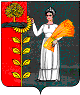 ПОСТАНОВЛЕНИЕ                                                                                    АДМИНИСТРАЦИИ СЕЛЬСКОГО ПОСЕЛЕНИЯ ТИХВИНСКИЙ СЕЛЬСОВЕТ ДОБРИНСКОГО МУНИЦИПАЛЬНОГО РАЙОНА ЛИПЕЦКОЙ ОБЛАСТИ  РОССИЙСКОЙ ФЕДЕРАЦИИПОСТАНОВЛЕНИЕ                                                                                    АДМИНИСТРАЦИИ СЕЛЬСКОГО ПОСЕЛЕНИЯ ТИХВИНСКИЙ СЕЛЬСОВЕТ ДОБРИНСКОГО МУНИЦИПАЛЬНОГО РАЙОНА ЛИПЕЦКОЙ ОБЛАСТИ  РОССИЙСКОЙ ФЕДЕРАЦИИПОСТАНОВЛЕНИЕ                                                                                    АДМИНИСТРАЦИИ СЕЛЬСКОГО ПОСЕЛЕНИЯ ТИХВИНСКИЙ СЕЛЬСОВЕТ ДОБРИНСКОГО МУНИЦИПАЛЬНОГО РАЙОНА ЛИПЕЦКОЙ ОБЛАСТИ  РОССИЙСКОЙ ФЕДЕРАЦИИ        16.11.2012г          Д.Большая Плавица   № 35NNНомер, дата уведомления (указывается номер и дата талона-  уведомления)Сведения о государственном или муниципальном служащем, направившем уведомлениеСведения о государственном или муниципальном служащем, направившем уведомлениеСведения о государственном или муниципальном служащем, направившем уведомлениеСведения о государственном или муниципальном служащем, направившем уведомлениеКраткое содержание уведомленияФ.И.О.  лица,  принявшего уведомлениеНомер, дата уведомления (указывается номер и дата талона-  уведомления)Ф.И.О.документ, удостоверяющий личность, - паспорт гражданина Российской Федерации; служебное  удостоверениедолжностьКонтактный номер  телефонаКраткое содержание уведомленияФ.И.О.  лица,  принявшего уведомление